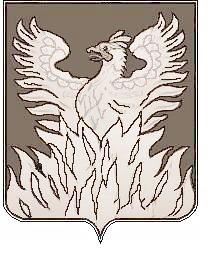 Администрациягородского поселения ВоскресенскВоскресенского муниципального районаМосковской областиП О С Т А Н О В Л Е Н И Еот 19.07.2017 №143О внесении изменений в муниципальную программугородского поселения Воскресенск «Развитие ифункционирование дорожно-транспортногокомплекса на 2015-2019 годы»В соответствии с  Федеральным законом от 06.10.2003 №131-ФЗ «Об общих принципах организации местного самоуправления в Российской Федерации», «Бюджетным кодексом Российской Федерации» и в соответствии с решением Совета депутатов  муниципального образования «Городское поселение Воскресенск» Воскресенского муниципального района Московской области от 16.06.2017 №344/51  «О внесении изменений в решение Совета депутатов городского поселения Воскресенск «О бюджете городского поселения Воскресенск Воскресенского муниципального района Московской области на 2017 год»», ПОСТАНОВЛЯЮ:1. Внести в муниципальную программу городского поселения Воскресенск «Развитие и функционирование дорожно-транспортного комплекса на 2015-2019 годы» (далее – Программа), утвержденную постановлением администрации городского поселения Воскресенск Воскресенского муниципального района от 24.10.2014 № 607  следующие изменения:1.1.  В паспорте Программы:1.1.1 позицию «Источники финансирования муниципальной программы, в том числе по годам» читать в следующей редакции: «             »1.2. Приложение № 2 к Программе «Подпрограмма «Обеспечение капитального ремонта и ремонт автомобильных дорог общего городского поселения Воскресенск на 2015-2019годы» изложить в новой редакции согласно Приложению № 1 к настоящему постановлению.2. Заместителю начальника управления по социальной политике  - начальнику организационного отдела  Москалевой Е.Е. обеспечить размещение (опубликование) постановления на Официальном сайте Городского поселения Воскресенск, в соответствии с Уставом муниципального образования «Городское поселение Воскресенск» Воскресенского муниципального района Московской области.3.  Настоящее постановление вступает в силу с момента его размещения (опубликования) на Официальном сайте Городского поселения Воскресенск.4. Контроль за исполнением настоящего постановления оставляю за собой.Первый заместительруководителя администрациигородского поселения Воскресенск                                                                  М.Г.КривоноговПриложение №1к постановлениюот 19.07.2017 №143ПОДПРОГРАММА«Обеспечение капитального ремонта и ремонт автомобильных дорог общего пользования, дворовых территорий многоквартирных домов, проездов к дворовым территориям многоквартирных домов на территории городского поселения Воскресенск 2015-2019 годы»муниципальной программы городского поселения Воскресенск «Развитие и функционирование дорожно-транспортного комплекса на 2015-2019 годы»ПАСПОРТподпрограммы «Обеспечение капитального ремонта и ремонт автомобильных дорог общего пользования, дворовых территорий многоквартирных домов, проездов к дворовым территориям многоквартирных домов на территории городского поселения Воскресенск 2015-2019 годы»   Приложение №1к  подпрограмме «Обеспечение капитального ремонта и ремонт автомобильных дорог общего пользования, дворовых территорий многоквартирных домов, проездов к дворовым территориям многоквартирных домов на территории городского поселения Воскресенск 2015-2019 годы»Приложение №2к  подпрограмме «Обеспечение капитального ремонта и ремонт автомобильных дорог общего пользования, дворовых территорий многоквартирных домов, проездов к дворовым территориям многоквартирных домов на территории городского поселения Воскресенск 2015-2019 годы»Источники финансирования муниципальной  программы, в том числе по годам:       Расходы (тыс. рублей)Расходы (тыс. рублей)Расходы (тыс. рублей)Расходы (тыс. рублей)Расходы (тыс. рублей)Расходы (тыс. рублей)Источники финансирования муниципальной  программы, в том числе по годам:       Всего2015 год2016 год2017 год2018 год2019 годОбщий объём средств, направляемых на       реализацию    мероприятий901 123,71187 224,79189 736,92246 662,00137 450,00140 050,00Средства бюджета городского  поселения     Воскресенск810 764,11165 261,19157 462,92210 540,00137 450,00140 050,00в том числе межбюджетные трансферты бюджетам мун. районов из бюджетов поселений на осуществление части полномочий по решению вопросов местного значения 166 660,000,000,00166 660,000,000,00Средства бюджета Московской области                  90 359,6021 963,6032 274,0036 122,000,000,00в том числе межбюджетные трансферты бюджетам мун. районов из бюджетов поселений на осуществление части полномочий по решению вопросов местного значения(за счет субсидий из бюджета Московской области)36122,00Средства федерального бюджета     0,000,000,000,000,000,00Внебюджетные  источники     0,000,000,000,000,000,00Наименование подпрограммы       Обеспечение капитального ремонта и ремонт автомобильных дорог общего пользования, дворовых территорий многоквартирных домов, проездов к дворовым территориям многоквартирных домов на территории городского поселения Воскресенск Обеспечение капитального ремонта и ремонт автомобильных дорог общего пользования, дворовых территорий многоквартирных домов, проездов к дворовым территориям многоквартирных домов на территории городского поселения Воскресенск Обеспечение капитального ремонта и ремонт автомобильных дорог общего пользования, дворовых территорий многоквартирных домов, проездов к дворовым территориям многоквартирных домов на территории городского поселения Воскресенск Обеспечение капитального ремонта и ремонт автомобильных дорог общего пользования, дворовых территорий многоквартирных домов, проездов к дворовым территориям многоквартирных домов на территории городского поселения Воскресенск Обеспечение капитального ремонта и ремонт автомобильных дорог общего пользования, дворовых территорий многоквартирных домов, проездов к дворовым территориям многоквартирных домов на территории городского поселения Воскресенск Обеспечение капитального ремонта и ремонт автомобильных дорог общего пользования, дворовых территорий многоквартирных домов, проездов к дворовым территориям многоквартирных домов на территории городского поселения Воскресенск Цель подпрограммы               1. Обеспечение бесперебойного функционирования сети автомобильных дорог местного значения городского поселения Воскресенск.2. Создание благоприятных условий проживания граждан.1. Обеспечение бесперебойного функционирования сети автомобильных дорог местного значения городского поселения Воскресенск.2. Создание благоприятных условий проживания граждан.1. Обеспечение бесперебойного функционирования сети автомобильных дорог местного значения городского поселения Воскресенск.2. Создание благоприятных условий проживания граждан.1. Обеспечение бесперебойного функционирования сети автомобильных дорог местного значения городского поселения Воскресенск.2. Создание благоприятных условий проживания граждан.1. Обеспечение бесперебойного функционирования сети автомобильных дорог местного значения городского поселения Воскресенск.2. Создание благоприятных условий проживания граждан.1. Обеспечение бесперебойного функционирования сети автомобильных дорог местного значения городского поселения Воскресенск.2. Создание благоприятных условий проживания граждан.Задачи подпрограммы             1. Поддержание автомобильных дорог общего пользования местного значения на уровне, соответствующем категории дороги.2. Поддержание в надлежащем состоянии проездов к многоквартирным домам.1. Поддержание автомобильных дорог общего пользования местного значения на уровне, соответствующем категории дороги.2. Поддержание в надлежащем состоянии проездов к многоквартирным домам.1. Поддержание автомобильных дорог общего пользования местного значения на уровне, соответствующем категории дороги.2. Поддержание в надлежащем состоянии проездов к многоквартирным домам.1. Поддержание автомобильных дорог общего пользования местного значения на уровне, соответствующем категории дороги.2. Поддержание в надлежащем состоянии проездов к многоквартирным домам.1. Поддержание автомобильных дорог общего пользования местного значения на уровне, соответствующем категории дороги.2. Поддержание в надлежащем состоянии проездов к многоквартирным домам.1. Поддержание автомобильных дорог общего пользования местного значения на уровне, соответствующем категории дороги.2. Поддержание в надлежащем состоянии проездов к многоквартирным домам.Муниципальный заказчик        
подпрограммы                    Администрация городского поселения ВоскресенскАдминистрация городского поселения ВоскресенскАдминистрация городского поселения ВоскресенскАдминистрация городского поселения ВоскресенскАдминистрация городского поселения ВоскресенскАдминистрация городского поселения ВоскресенскОтветственный исполнитель муниципальной программыОтдел развития городской инфраструктурыОтдел развития городской инфраструктурыОтдел развития городской инфраструктурыОтдел развития городской инфраструктурыОтдел развития городской инфраструктурыОтдел развития городской инфраструктурыСроки реализации            
муниципальной программы   2015 – 2019 годы2015 – 2019 годы2015 – 2019 годы2015 – 2019 годы2015 – 2019 годы2015 – 2019 годыИсточники финансирования    
муниципальной программы,  
в том числе по годам:       Расходы (тыс. рублей)Расходы (тыс. рублей)Расходы (тыс. рублей)Расходы (тыс. рублей)Расходы (тыс. рублей)Расходы (тыс. рублей)Источники финансирования    
муниципальной программы,  
в том числе по годам:       Всего2015год2016год2017год2018год2019годОбщий объём средств, направляемых на реализацию мероприятий372 843,5085 577,5072 594,00124 672,0045 000,0045 000,00Средства бюджета городского поселения Воскресенск287 607,9063 613,9045 444,0088 550,0045 000,0045 000,00В том числе межбюджетные трансферты бюджетам мун. районов из бюджетов поселений на осуществление части полномочий по решению вопросов местного значения88 400,000,000,0088 400,000,000,00Средства  бюджета       
Московской области       85 235,6021 963,6027 150,0036 122,000,000,00В том числе межбюджетные трансферты бюджетам мун. районов из бюджетов поселений на осуществление части полномочий по решению вопросов местного значения (за счет субсидий из бюджета Московской области)36 122,000,000,0036 122,000,000,00Средства федерального бюджета     0,000,000,000,000,000,00Внебюджетные  источники     0,000,000,000,000,000,00Планируемые результаты      
реализации муниципальной  
подпрограммы                   Протяженность отремонтированных автомобильных дорог общего пользования городского поселения Московской области -35,6 км;Площадь отремонтированных  дворовых территорий многоквартирных домов, проездов к дворовым территориям многоквартирных домов городского поселения Воскресенск-167,5 тыс.кв.м.Протяженность отремонтированных автомобильных дорог общего пользования городского поселения Московской области -35,6 км;Площадь отремонтированных  дворовых территорий многоквартирных домов, проездов к дворовым территориям многоквартирных домов городского поселения Воскресенск-167,5 тыс.кв.м.Протяженность отремонтированных автомобильных дорог общего пользования городского поселения Московской области -35,6 км;Площадь отремонтированных  дворовых территорий многоквартирных домов, проездов к дворовым территориям многоквартирных домов городского поселения Воскресенск-167,5 тыс.кв.м.Протяженность отремонтированных автомобильных дорог общего пользования городского поселения Московской области -35,6 км;Площадь отремонтированных  дворовых территорий многоквартирных домов, проездов к дворовым территориям многоквартирных домов городского поселения Воскресенск-167,5 тыс.кв.м.Протяженность отремонтированных автомобильных дорог общего пользования городского поселения Московской области -35,6 км;Площадь отремонтированных  дворовых территорий многоквартирных домов, проездов к дворовым территориям многоквартирных домов городского поселения Воскресенск-167,5 тыс.кв.м.Протяженность отремонтированных автомобильных дорог общего пользования городского поселения Московской области -35,6 км;Площадь отремонтированных  дворовых территорий многоквартирных домов, проездов к дворовым территориям многоквартирных домов городского поселения Воскресенск-167,5 тыс.кв.м.Планируемые результаты реализации подпрограммы «Обеспечение капитального ремонта и ремонт автомобильных дорог общего пользования, дворовых территорий многоквартирных домов, проездов к дворовым территориям многоквартирных домов на территории городского поселения Воскресенск на 2015-2019 годы»